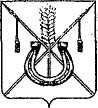 АДМИНИСТРАЦИЯ КОРЕНОВСКОГО ГОРОДСКОГО ПОСЕЛЕНИЯКОРЕНОВСКОГО РАЙОНАПОСТАНОВЛЕНИЕот 14.12.2017   		                                                  			  № 2222г. КореновскО проекте решения Совета Кореновского городского поселения Кореновского района «О внесении изменений в решение Совета Кореновского городского поселения Кореновского районаот 23 марта 2016 года № 175 «Об утверждении Положения опорядке организации и проведения публичных слушаний вКореновском городском поселении Кореновского района»В соответствии с решением Совета Кореновского городского                поселения Кореновского района от 22 апреля 2014 года № 426 «О порядке внесения проектов муниципальных правовых актов в Совет Кореновского городского поселения Кореновского района» администрация Кореновского городского поселения Кореновского района п о с т а н о в л я е т:1. Согласиться с проектом решения Совета Кореновского городского поселения Кореновского района «О внесении изменений в решение Совета Кореновского городского поселения Кореновского района от 23 марта 2016 года № 175 «Об утверждении Положения о порядке организации и проведения публичных слушаний в Кореновском городском поселении Кореновского района», представленным юридическим отделом администрации Кореновского городского поселения Кореновского района.2. Направить проект решения Совета Кореновского городского поселения Кореновского района «О внесении изменений в решение Совета Кореновского городского поселения Кореновского района от 23 марта 2016 года № 175 «Об утверждении Положения о порядке организации и проведения публичных слушаний в Кореновском городском поселении Кореновского района» в Совет Кореновского городского поселения для рассмотрения в установленном порядке (прилагается).3. Назначить представителем главы Кореновского городского поселения Кореновского района при обсуждении данного проекта решения в Совете Кореновского городского поселения Кореновского района начальника юридического отдела администрации Кореновского городского поселения Кореновского района М.В. Омельченко.4. Общему отделу администрации Кореновского городского поселения Кореновского района (Устинова) обеспечить размещение настоящего постановления на официальном сайте администрации Кореновского городского поселения Кореновского района в информационно-телекоммуникационной сети «Интернет».5. Постановление вступает в силу со дня его подписания.ГлавыКореновского городского поселения Кореновского района							                Е.Н. Пергун ПРОЕКТ РЕШЕНИЯСовета Кореновского городского поселенияКореновского района___________________года		                                    № _____ г. Кореновск О внесении изменения в решение Совета Кореновского городского поселения Кореновского района от 23 марта 2016 года № 175 «Об утверждении Положения о порядке организации и проведенияпубличных слушаний в Кореновском городском поселенииКореновского района»В соответствии с Федеральным законом от 28 декабря 2016 года № 494-ФЗ «О внесении изменений в отдельные законодательные акты Российской Федерации», в целях приведения муниципального правового акта в соответствие с требованиями действующего законодательства, Совет Кореновского городского поселения Кореновского района р е ш и л:1. Внести в решение Совета Кореновского городского поселения Кореновского района от 23 марта 2016 года № 175 «Об утверждении Положения о порядке организации и проведения публичных слушаний в Кореновском городском поселении Кореновского района» следующее изменение:1.1. Часть 1 статьи 3 приложения к решению изложить в новой редакции:«1. На публичные слушания в обязательном порядке выносятся:1) проект устава муниципального образования, а также проект муниципального нормативного правового акта о внесении изменений и дополнений в данный устав, кроме случаев, когда в устав муниципального образования вносятся изменения в форме точного воспроизведения положений Конституции Российской Федерации, федеральных законов, конституции (устава) или законов субъекта Российской Федерации в целях приведения данного устава в соответствие с этими нормативными правовыми актами;2) проект местного бюджета и отчет о его исполнении;3) проект стратегии социально-экономического развития муниципального образования;4) проекты правил землепользования и застройки (за исключением случая внесения изменений в правила землепользования и застройки в целях обеспечения размещения на территории поселения, предусмотренных документами территориального планирования объектов федерального значения, объектов регионального значения, объектов местного значения муниципального района (за исключением линейных объектов) на основании поступившего главе поселения требования уполномоченного федерального органа исполнительной власти, уполномоченного органа исполнительной власти субъекта Российской Федерации, уполномоченного органа местного самоуправления муниципального района о внесении изменений в правила землепользования и застройки в целях обеспечения размещения объектов в случае, если правилами землепользования и застройки не обеспечена в соответствии с частью 3.1 статьи 31 Градостроительного кодекса Российской Федерации возможность размещения на территории поселения предусмотренной документами территориального планирования этих объектов), проекты планировки территорий и проекты межевания территорий, за исключением случаев, предусмотренных Градостроительным кодексом Российской Федерации, проекты правил благоустройства территорий, а также вопросы предоставления разрешений на условно разрешенный вид использования земельных участков и объекта капитального строительства, вопросы отклонения от предельных параметров разрешенного строительства, реконструкции объектов капитального строительства, вопросы изменения одного вида разрешенного использования земельных участков и объектов капитального строительства на другой вид такого использования при отсутствии утвержденных правил землепользования и застройки; 5) вопросы о преобразовании муниципального образования, за исключением случаев, если в соответствии со статьей 13 Федерального закона от 6 октября 2003 года № 131-ФЗ «Об общих принципах организации местного самоуправления в Российской Федерации» для преобразования муниципального образования требуется получение согласия населения муниципального образования, выраженного путем голосования либо на сходах граждан.2. Настоящее решение подлежит размещению (опубликованию) в электронном СМИ в информационно-телекоммуникационной сети «Интернет» и размещению на официальном сайте администрации Кореновского городского поселения Кореновского района в информационно-телекоммуникационной сети «Интернет». 3. Решение вступает в силу после его официального размещения (опубликования) в электронном СМИ в информационно-телекоммуникационной сети «Интернет».ПРИЛОЖЕНИЕк постановлению	администрацииКореновского городского поселенияКореновского районаот 14.12.2017 № 2222ГлаваКореновского городского поселенияКореновского района                                             Е.Н. ПергунПредседатель Совета  Кореновского городского поселенияКореновского района                           Е.Д. Деляниди